NO.4第３章　移動に関連したこころとからだのしくみ第２節　心身の機能低下が移動に及ぼす影響（P.100～104）１　精神機能の低下が移動に及ぼす影響　原因　①（　　　　）の（　　　　）に柔軟に対応できない　　　　②近親者との（　　　　）による生活の張りの喪失　　　　③（　　　　）や（　　　　）に対する（　　　　）　　　　　　　　　　　　　　　　　　　　しかし！！２　身体機能の低下が移動に及ぼす影響１　骨折にともなう移動能力の低下　平衡感覚にかかわる器官の機能低下　⇨　転倒のリスクが高くなる　＜骨折しやすい部位＞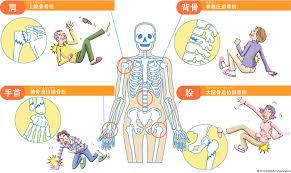 ２　廃用症候群や褥瘡の発生にともなう機能低下（１）廃用症候群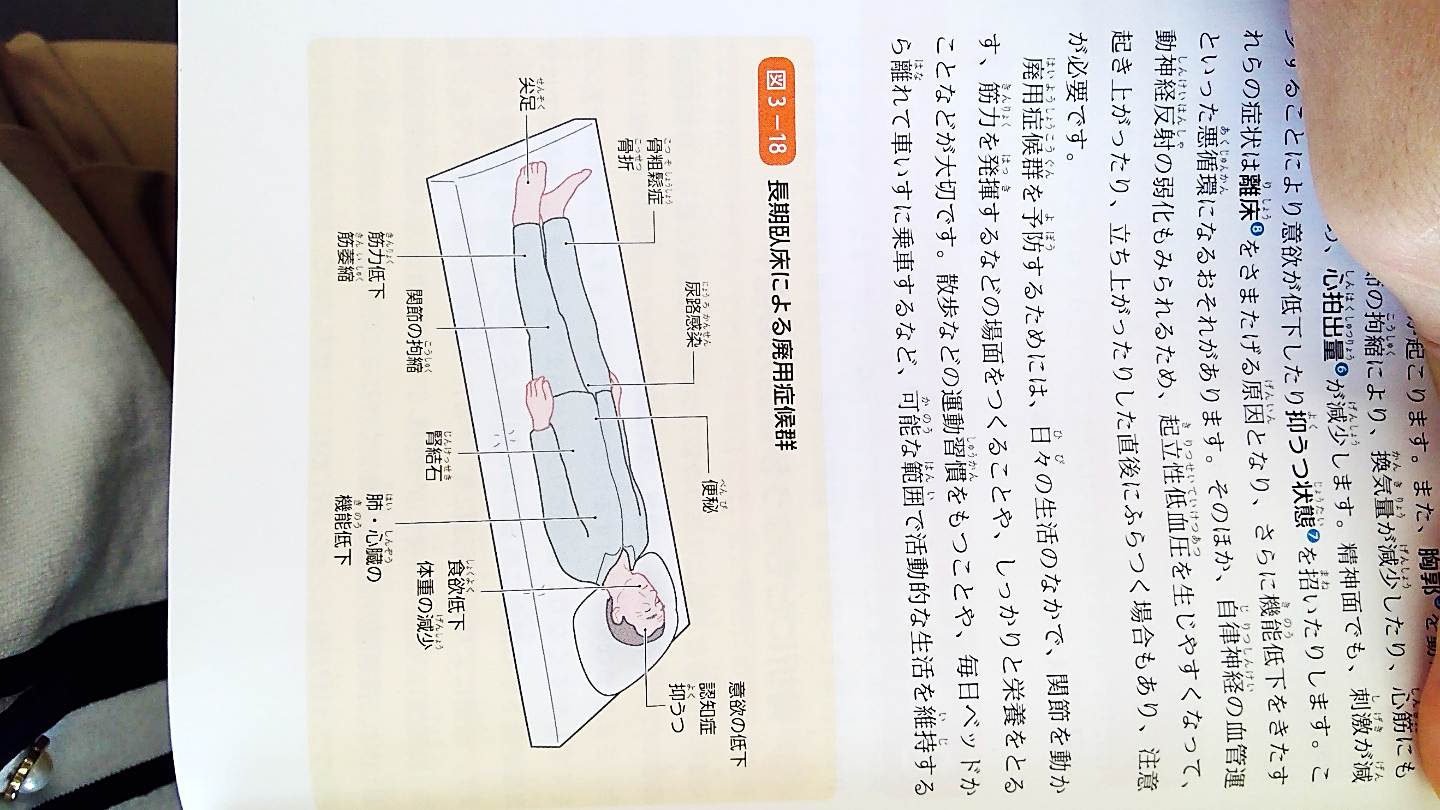 　＜長期臥床による廃用症候群＞（２）褥瘡＜褥瘡の好発部位＞骨の（　　　　）した部分や座位姿勢のずれにより（　　　　）にずれる力がはたらいたりするなどして生じやすくなる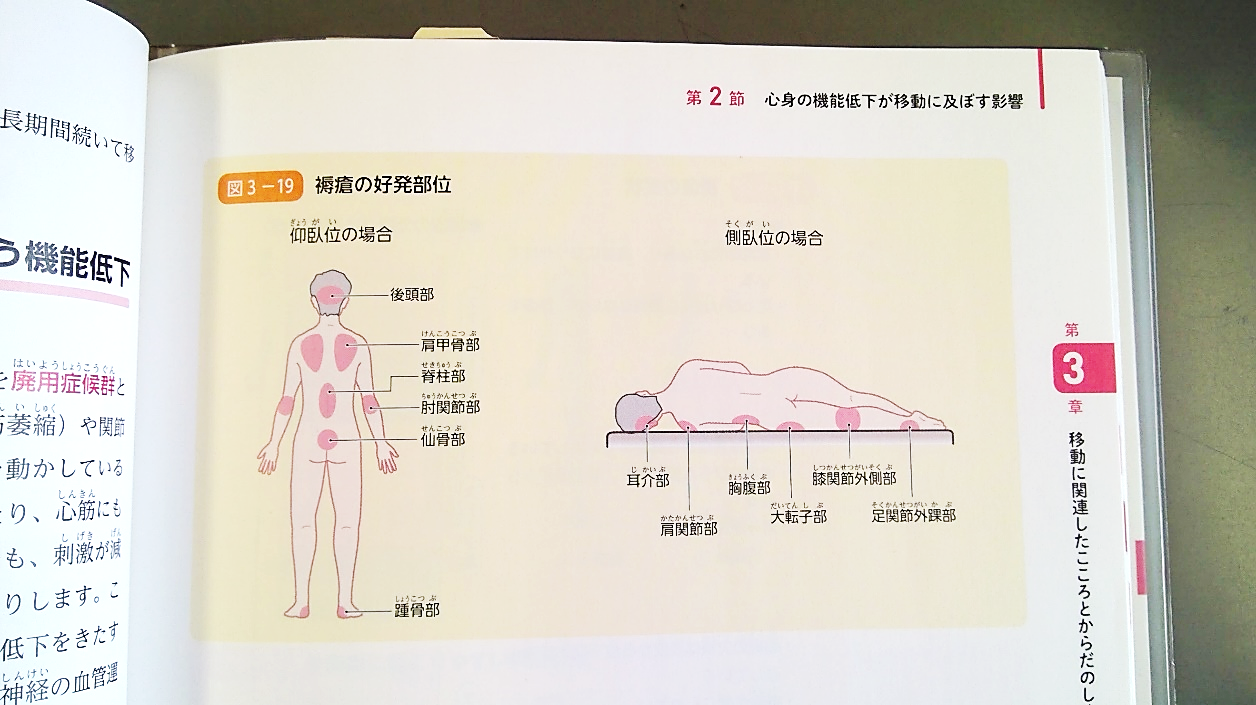 ＜褥瘡の症状＞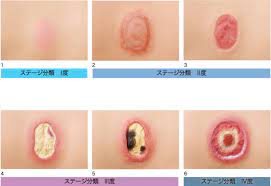 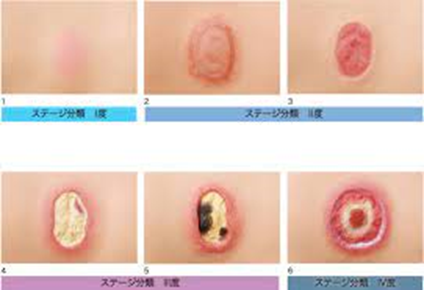 １年　　　組　　　番【　　　　　　　　　　　】①手首……（　　　　　　　　　　）②肩………（　　　　　　　　　　　　）③股関節…（　　　　　　　　　　）　※長期間の（　　　　）を余儀なくされる④背骨……（　　　　）　※尻もちをついての圧迫骨折も多い⇨⇨